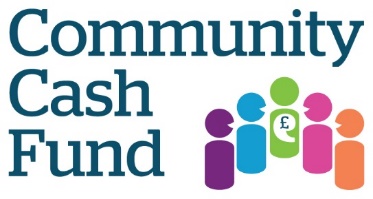 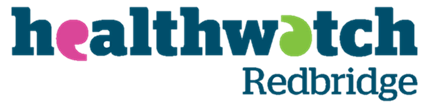 Invitation and Application Form 2022Funding available to local people and groups for new ideas that explore people’s experiences of local health and care services and improve wellbeing in their community. Perhaps you’ve got a great idea but can’t get funding – Well, now’s your chance to make it happen and get up to £500! This year we are focusing on health inequalities (more information below).The fund has two main purposes:To ensure that the voice of health and social care consumers, especially the seldom heard, is recorded and acted upon.To identify where different groups of people may find it harder to access health and social care services due to unfair systems that negatively affect them.All projects and activities must fulfil the following criteria:Increase the feedback from communities about health and social care services (we are particularly interested in the views and experiences of those from seldom heard or disadvantaged groups).Increase the participation and involvement of communities in health and social care related services. Especially seldom heard or disadvantaged groups. Improve the wellbeing of communities through involvement and engagement. Especially seldom heard or disadvantaged groups. Healthwatch Redbridge requires that projects:Share all information and feedback about the project with the Healthwatch Redbridge team in the form of a report, including photographs and other media where possible.The outcome of your project should include a set of specific recommendations about services that can be shared with service providers and commissioners. Use the Healthwatch logo on all publicity material relating to the project and the words ‘supported by Healthwatch Redbridge’.Be willing to give out Healthwatch Redbridge literature during events/project work.Attend a feedback session with the Healthwatch team after the project has taken place.Other Conditions:Projects must be carried out for the benefit of Redbridge residents.Projects will only be considered if they would not be possible without this funding.Projects cannot ask for funding for existing projects that are already receiving funding from other sources or about to lose existing funding.Application process:Complete the application form in full and make sure that all the requested information is included. Your application will be considered by Healthwatch Redbridge, and we’ll let you know if you have been successful by the end of Friday 5th August 2022. If you don’t hear from us, you may assume your application has been unsuccessful. The boxes within the electronic application form will expand as required. If you are completing it by hand and need more space, either continue on separate sheets (clearly labeled) or expand the boxes electronically before printing off.It may be necessary to share your information (about your idea) and discuss your application with other people/organisations. On applying for the funds, you are agreeing to allow Healthwatch Redbridge to speak to others about your project in this way.You can also call us on 020 8553 1236 or email your form to info@healthwatchredbridge.co.uk, where a member of our team will be happy to answer any questions.The closing date for applications is Friday 29th July 2022.Please be aware of the following information beforeSubmitting your application:We can only accept applications from members of our Healthwatch Redbridge Community Network. Members can be Community and Voluntary Groups or Organisations, and you do not have to be a Charity (although we may wish to discuss your status with you to ensure you are acting in a social, not-for-profit capacity)The maximum funding available per project is £500, however, additional funding may be made available.Important Dates:The cut-off date for applications is 5pm on Friday 29th JulySuccessful applicants will be informed by 5pm on Friday 5th AugustSuccessful applicants will be invited to invoice for funding once projects have been confirmed.Projects and final reports must be completed by Friday 27th January 2023We are also planning a celebration event to bring together representatives from all the successful projects.This will be an opportunity to share your work, network with others and share your thoughts, feedback and recommendations with health and social care providers from across Redbridge. This event will be held in March 2023.Further details will be provided to successful applicants.Need more information?  Call us on 020 8553 1236(Boxes will expand as you type)Please email your applications to: info@healthwatchredbridge.co.ukDEADLINE: 5PM ON FRIDAY 29th July 2022                                                     Application form                                                     Application form                                                     Application formName of the individual, community/ voluntary group or organisation:Charity/ company number (if applicable)Name of main contact (including position if applicable):Address:Postcode: Telephone Number:Email:How much are you applying for? (Max £500)Note: We may agree more funding in exceptional circumstancesPlease provide a breakdown of how you would spend this allocation. (such as room hire, refreshments, equipment, staff etc.)Name of the project:We are particularly interested in understanding how health inequalities are impacting on local communities.Ensuring people have access to the right health and care services they need to stay wellSupporting people using Health & Social Care services, to have a voiceAccessing local mental health servicesPlease provide a brief description of your idea: what you want to do and how you plan to achieve it (Max 500 words)Please provide a brief description of your idea: what you want to do and how you plan to achieve it (Max 500 words)Please provide a brief description of your idea: what you want to do and how you plan to achieve it (Max 500 words)Please explain in more detail how you plan to meet each of the funding criteriaPlease explain in more detail how you plan to meet each of the funding criteriaPlease explain in more detail how you plan to meet each of the funding criteriaTarget audienceTarget audienceTarget audienceWho is the project aimed at?Who is the project aimed at?Who is the project aimed at?Capturing and recording informationCapturing and recording informationCapturing and recording informationHow will your project capture the views of your community about health and social care services?How will you record this information?How will your project capture the views of your community about health and social care services?How will you record this information?How will your project capture the views of your community about health and social care services?How will you record this information?Project outcome Project outcome Project outcome How will your project address the priority chosen above?How will your project improve the wellbeing of communities?How will you know if you have been successful?How will your project address the priority chosen above?How will your project improve the wellbeing of communities?How will you know if you have been successful?How will your project address the priority chosen above?How will your project improve the wellbeing of communities?How will you know if you have been successful?What support, if any, would you need from the Healthwatch team? (training, personnel at events, publicity, help with communications)What support, if any, would you need from the Healthwatch team? (training, personnel at events, publicity, help with communications)What support, if any, would you need from the Healthwatch team? (training, personnel at events, publicity, help with communications)